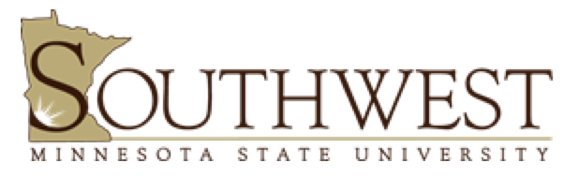 President speaking or APPEARANCE REQUEST FORMThank you for your interest in having President Kumara Jayasuriya appear at your event. To assist in managing the president’s schedule, we ask that you initiate any invitation for the president to speak at or attend an event or meeting by submitting this form at least one week prior to the event. Please use additional paper if needed.  I. Contact Information II. Event Information III. Location Information YES	  NO	IV. Speaking Engagements YES	  NO	 (go to SUBMISSION INSTRUCTIONS below)	V. Logistics for Speaking EngagementsVI. Additional Information VII. Submission InstructionsSave this form with a new name (e.g., Speaking Appearance Request Event Name).Include a draft agenda or program.Send the request form and agenda/program to:Lori Hebig Executive Administrative Assistant to the PresidentSouthwest Minnesota State University 1501 State StreetMarshall, MN  56258
lori.hebig@smsu.edu (507) 537-6272